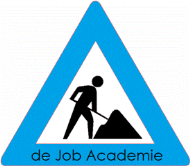 Sollicitatie brief van:             In deze brief willen we graag de volgende dingen van je weten.Je hoeft dit  niet alleen te doen, je mag hier bij geholpen worden door anderen.,Curriculum vitaeMail je sollicitatiebrief en het curriculum vitae naar p.meeuwsen@hetpassercollege.nl of stuur het via de post naar :Het Passer Colleget.a.v. Paul MeeuwsenPostbus 87603009 AT Rotterdam                                                                                                                                Gegevens vanuit schoolOm je beter te leren kennen willen we graag ook wat meer informatie van de school. Vraag je leraar of stagebegeleider hieronder een aantal vragen in te vullen:Bovenstaande gegevens zijn in gevuld door:De gegevens vanuit school kan je leraar of stagebegeleider  naar p.meeuwsen@hetpassercollege.nl mailen of via de post naar :Het Passer Colleget.a.v. Paul MeeuwsenPostbus 87603009 AT Rotterdam       Wie ben je?Waar ben je goed?Voor welke Job Academie kies je? Klik deze aan.Franciscus Gasthuis & Vlietland  (ziekenhuis)                              Rijckehove de Zellingen (verzorging- en verpleeghuis)            Harbour bilingual school (basisschool)                                        Globe   ( basisschool)                                                                    Waarom wil je mee doen aan de Job Academie?Wat wil je leren op de Job Academie ?Jouw gegevensJouw gegevensVoornamen:Achternaam:Roepnaam:Geslacht:Vrouw          Man Straat en huisnummerPostcode en plaatsTelefoonnummer thuisMobiel nummer jongereGeboortedatum en plaatsE-mailadresBSN nummerNaam schoolStraat en huisnummerPostcode en plaatsContactpersoon van schoolTelefoonnummer van contactpersoonE-mailadres contact persoonMedicatie Ja   Nee  Bij  ja, welke medicatie gebruik je dan      Je werkhouding, je motivatie om nieuwe dingen te leren, je motivatie om te werkenJe communicatieve vaardighedenJe sociale vaardighedenJe aanwezigheid op school en kom je op tijd op schoolJe tijdsbesefJe computervaardighedenOverige belangrijke informatie over jouNaam:relatie tot de jongereDatum:      Handtekening